 Б О Й О Р О Ҡ                                                                  Р А С П О Р Я Ж Е Н И Е 11 апрель 2022-й                                 №11                             11 апреля 2022 г.Об утверждении проектно-сметной документации по капитальному ремонту водонапорной башни в с.Юмашево Чекмагушевского района Республики Башкортостан1. Утвердить проектно-сметную документацию по капитальному ремонту водонапорной башни в с.Юмашево Чекмагушевского района Республики Башкортостан на сумму 1998,55 тыс.рублей.2. Контроль над выполнением настоящего Распоряжения  оставляю за собой.  Врип главы сельского поселения                                          И.Ф. Гарифуллина                                                      БАШҠОРТОСТАН  РЕСПУБЛИКАҺЫСАҠМАҒОШ  РАЙОНЫ муниципаль районЫНЫҢ   ЙОМАШ АУЫЛ СОВЕТЫ АУЫЛ  БИЛӘмӘҺЕ  ХАКИМИӘТЕ452227,  Йомаш ауылы,  Совет урамы,10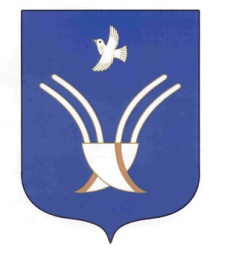 Администрация сельского поселения Юмашевский сельсоветмуниципального района Чекмагушевский район Республики Башкортостан452227, с.  Юмашево, ул.  Советская. 10 